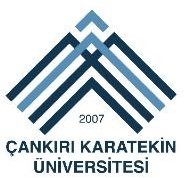 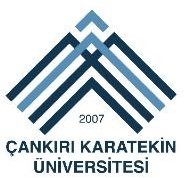 Üniversitemiz Enstitülerinin aşağıda belirtilen lisansüstü programlarına 2021-2022 Eğitim-Öğretim Yılı Güz Yarıyılında uluslararası öğrenci alımı yapılacaktır.BAŞVURU TAKVİMİAdaylar, istenilen evraklarla birlikte belirlenen tarihler arasında 06.09.2021 – 24.09.2021 Enstitülerimize şahsen kayıt için başvuracaktır.BAŞVURU ADRESLERİKONTENJANLARBaşvuru KoşullarıYüksek lisans programları için lisans diplomasına sahip olmak.Doktora programları için yüksek lisans diplomasına sahip olmak.Doktora programlarına başvuracak adaylardan; ilgili programın belirlediği eşdeğerliği kabul edilen uluslararası bir yabancı dilden; Yükseköğretim Kurulu tarafından kabul edilen merkezî bir yabancı dil sınavından en az 55 puan alındığını gösteren belge. ÖSYM tarafından eşdeğerliği kabul edilen uluslararası yabancı dil sınavlarından bu puan muadili bir puan aldığını gösteren belge de geçerlidir. Yurt içi veya yurt dışında lisans ya da yüksek lisans eğitimini yukarıda ifade edilen dilde tamamlamış olan adaylardan doktorada yabancı dil şartı aranmaz. Ancak Enstitüler gerekli gördüğü durumlarda söz konusu öğrencilerden yeniden dil şartını sağlamalarını isteyebilir.BAŞVURU BELGELERİEnstitülerin veya Uluslararası Lisansüstü Öğrenci Ofisinin web sayfasında bulunan başvuru formu doldurulacaktır.Lisans ve/veya yüksek lisans diplomasının ve Türkçe tercümesinin örneği,Lisans ve/veya Yüksek lisans not durum belgesinin (transkript) ve Türkçe tercümesinin örneği,Eğitim dili İngilizce olan yüksek lisans ve doktora programlarına başvuran adaylardan; Lisans ve/veya yüksek lisans diplomasının ve transkriptinin İngilizce olarak düzenlenmiş olması durumunda belgelerin Türkçe tercümesi istenmez.Pasaportun kimlik ile ilgili kısımlarının örneği,Vesikalık fotoğrafBAŞVURULARIN DEĞERLENDİRİLMESİLisansüstü programlara başvuran adayların başvuru dosyaları, ilgili programın Anabilim/Anasanat Dalı Kurulu tarafından değerlendirilir. Yeterli görülen adayların öğrenciliğe kabulleri, ilgili Anabilim/Anasanat Dalı Kurulunun görüşü ve EYK kararı ile kesinleşir.Türkiye Cumhuriyeti tarafından ya da kendi devletlerince burslu olan ve bu durumlarını belgeleyen adaylar, kontenjan dışından, ilgili Anabilim/Anasanat Dalı Kurulunun görüşü ve EYK kararı ile lisansüstü programlara öğrenci olarak kabul edilir.Çankırı Karatekin Üniversitesinin taraf olduğu ikili anlaşmalara dayalı olarak lisansüstü öğrenim görmek üzere başvuran adaylar, kontenjan dışından, ilgili programın Anabilim/Anasanat Dalı Kurulunun görüşü ve EYK kararı ile öğrenci olarak kabul edilir.Başvurusu kabul edilen adayların kabul mektupları kendilerine ulaştırılır.Eğitim dili Türkçe olan yüksek lisans ve doktora programlarında eğitim alan uluslararası öğrenciler, kayıtlı oldukları programları tamamlayabilmeleri için (2) iki yarıyıl içerisinde, Çankırı Karatekin Üniversitesi Dil Eğitimi Uygulama ve Araştırma Merkezi (TÖMER)  ya da Çankırı Karatekin Üniversitesi’nce tanınan bir TÖMER tarafından yapılan Türkçe dil sınavından en az C1 seviyesinde Türkçe yeterlilik düzeyini sağlamış olduklarını belgelendirmelidir. Lisansüstü programa kabul edilen ve en az C1 seviyesinde Türkçe yeterlilik belgesine sahip olmayan öğrenciler; Çankırı Karatekin Üniversitesi Dil Eğitimi Uygulama ve Araştırma Merkezi  (TÖMER)  ya da Üniversitenin kabul edeceği başka bir Türkçe dil eğitimi veren kurumda türkçe eğitim alır. Yurt içi ya da yurt dışında lisans veya yüksek lisans eğitim dili Türkçe olan programlardan mezun olan adaylarda dil şartı aranmaz. Ancak Enstitüler gerekli gördüğü durumlarda söz konusu öğrencilerden yeniden dil şartını sağlamalarını isteyebilir.Eğitim dili İngilizce olan yüksek lisans ve doktora programlarında eğitim alan uluslararası öğrenciler, kayıtlı oldukları programları tamamlayabilmeleri için (2) iki yarıyıl içerisinde; Çankırı Karatekin Üniversitesi Dil Eğitimi Uygulama ve Araştırma Merkezi (TÖMER) tarafından yapılan İngilizce dil sınavından veya ÖSYM tarafından yapılan merkezi yabancı dil sınavlarından en az 65 puan aldığını belgelendirmelidir. ÖSYM tarafından eşdeğerliği kabul edilen ulusal/uluslararası yabancı dil sınavlarından bu puana eşdeğer puanı aldığını gösteren belge de geçerlidir. Lisansüstü programa kabul edilen ve en az 65 puan seviyesinde İngilizce yeterlilik belgesine sahip olmayan öğrenciler; Çankırı Karatekin Üniversitesi Dil Eğitimi Uygulama ve Araştırma Merkezi  (TÖMER)  ya da Üniversitenin kabul edeceği başka bir İngilizce dil eğitimi veren kurumda İngilizce eğitimi alır. Yurt içi ya da yurt dışında lisans veya yüksek lisans eğitim dili İngilizce olan programlardan mezun olan adaylarda dil şartı aranmaz. Ancak Enstitüler gerekli gördüğü durumlarda söz konusu öğrencilerden yeniden dil şartını sağlamalarını isteyebilir.KAYITTA İSTENEN BELGELERLisans ve/veya Yüksek Lisans diplomasının aslı veya resmi onaylı Türkçe tercümesinin; Noterden ya da Türkiye Cumhuriyeti Elçiliklerinin Eğitim Ataşeliği bölümünden onaylı örneği,Lisans ve/veya Yüksek Lisans not durum belgesinin (transkript) aslı veya resmi onaylı Türkçe tercümesinin; Noterden ya da Türkiye Cumhuriyeti Elçiliklerinin Eğitim Ataşeliği bölümünden onaylı örneği,Başvuru formunun aslı,Öğrenim vizesinin resmi onaylı örneği,Pasaportun resmi onaylı örneği,Öğrenim amaçlı ikamet beyanı,2 adet vesikalık fotoğraf (son altı ay içinde çekilmiş),Lisans ve/veya Yüksek Lisans diplomasının Yüksek Öğretim Kurulu’ndan alınan denklik belgesi,Harç ücretinin ödendiğine dair banka dekontu,Devlet bursu ile gelen öğrenciler için harç ücretlerinin ödeneceğine dair ilgili devlet kuruluşlarından veya ülkelerin elçiliklerinden alınacak olan resmi yazı,Dil belgesinin aslı veya resmi onaylı örneği,Yüz yüze eğitimde; Öğrencilerin sağlık raporu ibraz etmeleri ve Türkiye’de geçerli bir sosyal güvencesi bulunmayan öğrencilerin sağlık sigortası yaptırmaları zorunludur.TÜRKÇE /İNGİLİZCE YETERLİK SINAV TARİHLERİ Kesin kayıt döneminden sonra, başvuru yapılan enstitülerin web sayfalarında ilan edilecektir.BANKA HESAPLARIDöner Sermaye Kapsamında Verilen Eğitimlerin Ücretlerinin Yatırılacağı Hesap BilgisiBanka Adı/Şubesi: TC. HALK BANKASI / Şube 646 ÇANKIRI MERKEZ ŞUBESİ.SWİFT Kodu: TRHBTR2AHesap Adı: ÇANKIRI KARATEKİN ÜNİVERSİTESİ DÖNER SERMAYE İŞLETME MD.LÜĞIBAN: TR83 0001 2009 6460 0006 0001 68Önemli not: Açıklama kısmında öğrencinin Adı Soyadı, Pasaport Numarası ve “Eğitim ücreti” notu belirtilmelidir. Banka masrafları öğrenci tarafından karşılanacaktır.Dönemlik Harç Ücretinin Yatırılacağı Hesap BilgisiBanka Adı/Şubesi: TC. HALK BANKASI / Şube 646 ÇANKIRI MERKEZ ŞUBESİ.SWİFT Kodu: TRHBTR2AHesap Adı: ÇANKIRI KARATEKİN ÜNİVER.SAĞL.KÜLTÜRIBAN: TR48 0001 2009 6460 0006 0000 22Önemli not: Açıklama kısmında öğrencinin Adı Soyadı, Pasaport Numarası ve “Dönemlik harç ücreti” notu belirtilmelidir. Banka masrafları öğrenci tarafından karşılanacaktır.Dil Eğitimi Ücretinin Yatırılacağı Hesap BilgisiBanka Adı/Şubesi: TC. HALK BANKASI / Şube 646 ÇANKIRI MERKEZ ŞUBESİ.SWİFT Kodu: TRHBTR2AHesap Adı: ÇANKIRI KARATEKİN ÜNİVERSİTESİ DÖNER SERMAYE İŞLETME MD.LÜĞIBAN: TR52 0001 2009 6460 0058 0001 95Önemli Not: Açıklama kısmında öğrencinin Adı Soyadı, Pasaport Numarası ve “Dil eğitimi ücreti” notu belirtilmelidir. Banka masrafları öğrenci tarafından karşılanacaktır.Başvuru (Çevrimiçi)26.07.2021 – 16.08.2021Anabilim Dallarına Gönderilmesi18.08.2021 – 25.08.2021Asil ve Yedek Listelerin İlan Edilmesi ve Davetiyelerin Gönderilmesi26.08.2021 – 03.09.2021Kayıt 06.09.2021 – 24.09.2021Yedek İlanı ve Davetiye Gönderilmesi27.09.2021 – 01.10.2021Yedeklerin Kaydı04.10.2021 – 19.10.2021ENSTİTÜ ADI*E-POSTAADRES Fen Bilimleri Enstitüsüfbestudy@karatekin.edu.trRektörlük Enstitüler Binası, Yeni Mahalle, 15 Temmuz Şehitler Bulvarı No:10, 18200 Merkez / ÇANKIRI Sağlık Bilimleri Enstitüsüsagbestudy@karatekin.edu.trRektörlük Enstitüler Binası, Yeni Mahalle, 15 Temmuz Şehitler Bulvarı No:10, 18200 Merkez / ÇANKIRI Sosyal Bilimler Enstitüsüsbestudy@karatekin.edu.trRektörlük Enstitüler Binası, Yeni Mahalle, 15 Temmuz Şehitler Bulvarı No:10, 18200 Merkez / ÇANKIRI Güzel Sanatlar Enstitüsügsestudy@karatekin.edu.trRektörlük Enstitüler Binası, Yeni Mahalle, 15 Temmuz Şehitler Bulvarı No:10, 18200 Merkez / ÇANKIRIFEN BİLİMLERİ ENSTİTÜSÜFEN BİLİMLERİ ENSTİTÜSÜFEN BİLİMLERİ ENSTİTÜSÜProgramlarYüksek LisansDoktoraBiyoloji55Elektrik-Elektronik Mühendisliği5-Elektrik-Elektronik Mühendisliği (Tezsiz)--Elektronik ve Bilgisayar Mühendisliği5-Fizik254Gıda Mühendisliği7-İnşaat Mühendisliği5-Kimya (İngilizce)--Kimya (Türkçe)148Kimya Mühendisliği55Matematik (İngilizce)5-Matematik (Türkçe)5-Orman Mühendisliği (İngilizce)--Orman Mühendisliği (Türkçe)5-Peyzaj Mimarlığı5-Tarım ve Yaşam Bilimleri20-Yaban Hayatı10-SAĞLIK BİLİMLERİ ENSTİTÜSÜSAĞLIK BİLİMLERİ ENSTİTÜSÜSAĞLIK BİLİMLERİ ENSTİTÜSÜProgramlarYüksek LisansDoktoraÇevre Sağlığı5-Çocuk Gelişimi4-Deney Hayvanları Bilimi5-Halk Sağlığı Hemşireliği1-İç Hastalıkları Hemşireliği1-İş Sağlığı ve Güvenliği10-İş Sağlığı ve Güvenliği (Uzaktan Öğretim) (Tezsiz)--Kadın Sağlığı ve Doğum Hemşireliği1-Psikiyatri Hemşireliği1-Sağlık Yönetimi1-Sosyal Hizmet6-Veteriner Parazitoloji2-Zoonotik Hastalıkların Kontrolü--SOSYAL BİLİMLERİ ENSTİTÜSÜSOSYAL BİLİMLERİ ENSTİTÜSÜSOSYAL BİLİMLERİ ENSTİTÜSÜProgramlarYüksek LisansDoktoraBankacılık ve Finans10-Bilgi ve Belge Yönetimi96Bilgi ve Belge Yönetimi (Tezsiz) (II. Öğretim)14-Coğrafya1010Eğitim Bilimleri(Tezsiz) (II. Öğretim)20Felsefe75İktisat10-İktisat (II. Öğretim)İşletme (İngilizce)8-İşletme10-İşletme (Tezsiz)10-İşletme (Tezsiz) (II. Öğretim)--Siyaset Bilimi ve Kamu Yönetimi15-Siyaset Bilimi ve Kamu Yönetimi (Tezsiz) (II. Öğretim)25-Siyaset Bilimi ve Uluslararası İlişkiler (İngilizce)15-Sosyoloji10-Sosyoloji (Tezsiz)--Tarih2015Tarih (Tezsiz)--Tarih (Tezsiz) (II. Öğretim)10-Temel İslam Bilimleri8-Türk Dili ve Edebiyatı5-Uluslararası İlişkiler20-Psikoloji 5-GÜZEL SANATLAR ENSTİTÜSÜGÜZEL SANATLAR ENSTİTÜSÜGÜZEL SANATLAR ENSTİTÜSÜProgramlarYüksek LisansDoktoraSanat ve Tasarım (Türkçe)10-Sanat ve Tasarım (İngilizce)10-HARÇ ÜCRETİHARÇ ÜCRETİTüm Enstitüler İçin Dönemlik Harç Ücreti70 USDDİL EĞİTİM ÜCRETİ TÖMER Dil Eğitim Ücreti (840 saat)**Pandemi koşullarında online verilebilmektedir.Ayrıntılı bilgi için Uluslararası Dil Öğrenme Merkezinin web sayfasını ziyaret ediniz. https://udom.karatekin.edu.tr650 USD